03.10.2017											         № 1051						г. СевероуральскОб утверждении средней рыночной стоимости одного квадратного метра общей площади жилых помещений для обеспечения жильем отдельных категорий граждан по Североуральскому городскому округу на четвертый квартал 2017 годаВ соответствии с законами Свердловской области от 22 июля 2005 года         № 96-ОЗ «О признании граждан малоимущими в целях предоставления им по договорам социального найма жилых помещений муниципального жилищного фонда на территории Свердловской области», от 22 июля 2005 года № 97-ОЗ «Об учете малоимущих граждан в качестве нуждающихся в предоставляемых по договорам социального найма жилых помещениях муниципального жилищного фонда на территории Свердловской области», приказом Министерства строительства и инфраструктуры Свердловской области от 27.11.2015 № 470-П «Об утверждении методических рекомендаций для органов местного самоуправления муниципальных образований, расположенных на территории Свердловской области, по определению средней рыночной стоимости одного квадратного метра общей площади жилых помещений для обеспечения жильем отдельных категорий граждан», Уставом Североуральского городского округа, постановлением Администрации Североуральского городского округа от 31.12.2015 № 2297 «Об утверждении Порядка определения средней рыночной стоимости одного квадратного метра жилого помещения, сложившегося на территории Североуральского городского округа», на основании протокола заседания комиссии по определению средней рыночной стоимости одного квадратного метра жилого помещения в Североуральском городском округе на 4 квартал 2017 года от 27.09.2017, Администрация Североуральского городского округа ПОСТАНОВЛЯЕТ:1. Утвердить среднюю рыночную стоимость одного квадратного метра жилого помещения по Североуральскому городскому округу для определения имущественного положения граждан в целях признания их малоимущими и предоставления им по договорам социального найма жилых помещений муниципального жилого фонда на четвертый квартал 2017 года в размере 16 500 рублей.2. Утвердить среднюю рыночную стоимость одного квадратного метра жилого помещения на территории населенных пунктов Североуральского городского округа на четвертый квартал 2017 года:1) при приобретении жилого помещения на вторичном рынке:в границах города Североуральска – 16 500 рублей;в границах сельских населенных пунктов:поселок Калья  - 10 000 рублей,поселок Черёмухово – 8 500 рублей,поселок Третий Северный – 7 100 рублей,поселок Покровск-Уральский, п. Баяновка – 3 000 рублей2) при приобретении жилых помещений на первичном рынке у застройщика, строительстве жилого помещения – 35 863 рубля.3.Опубликовать настоящее постановление в газете «Наше слово» и на официальном сайте Администрации Североуральского городского округа.4. Контроль за исполнением настоящего постановления оставляю за собой.И. о. Главы Североуральскогогородского округа								  В.П. Матюшенко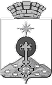 АДМИНИСТРАЦИЯ СЕВЕРОУРАЛЬСКОГО ГОРОДСКОГО ОКРУГАПОСТАНОВЛЕНИЕ